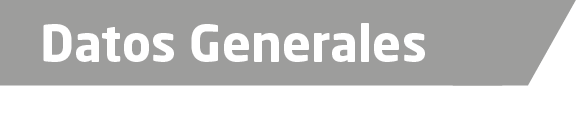 Nombre.Leopoldo Hernández SalasGrado de Escolaridad Licenciado en DerechoCédula Profesional (Licenciatura) 9564276Teléfono de Oficina 01-279-8310632,   01-279-8313059Correo Electrónico leopoldo_15leo@hotmail.comDatos GeneralesFormación Académica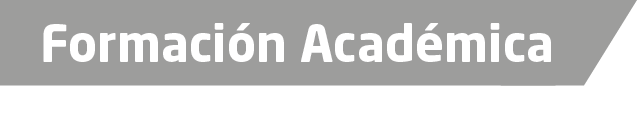 1984-1989.Universidad Veracruzana. Estudios de Licenciatura en Derecho.2007-2009.Maestría en Sistemas de Gobierno Estatal  y Municipal,  impartido por laEscuela Libre  de Ciencias Políticas y Administración Publica de Oriente,  Xalapa, Veracruz.2015Curso Para Ingreso a la Fiscalía, Nuevo Sistema de Justicia Penal, impartido por el Instituto de Formación Profesional.Trayectoria Profesional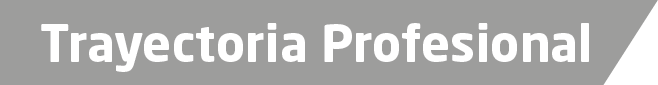 1979-1998.Oficial Secretario en la Agencia Primera del Ministerio Publico Investigadora deXalapa, Veracruz.1998- 1999.Oficial Secretario en la Agencia Adscrita del Ministerio Publico Investigadora de Pacho Viejo, Veracruz.1999- 2014.Oficial Secretario en la Agencia del Ministerio Publico Investigadora de Coatepec, Veracruz.2014 a la fecha Fiscal Municipal de la Fiscalía Municipal de Yecuatla adscrita a la Unidad Integral de Procuración de Justicia Misantla, Veracruz2015 a la fecha Fiscal Municipal Encargado de despacho de la Fiscalía Municipal de Juchique de Ferrer, Veracruz. Adscrita a la Unidad Integral de Procuración de Justicia Misantla, Veracruz de Conocimiento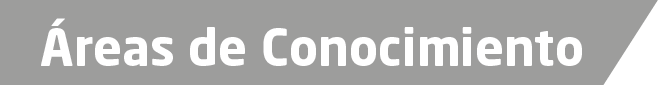 Derecho PenalDerecho AdministrativoDerecho Civil